Think about what happens if you do not . . .Practical ExerciseCut out and stick these pictures into the appropriate box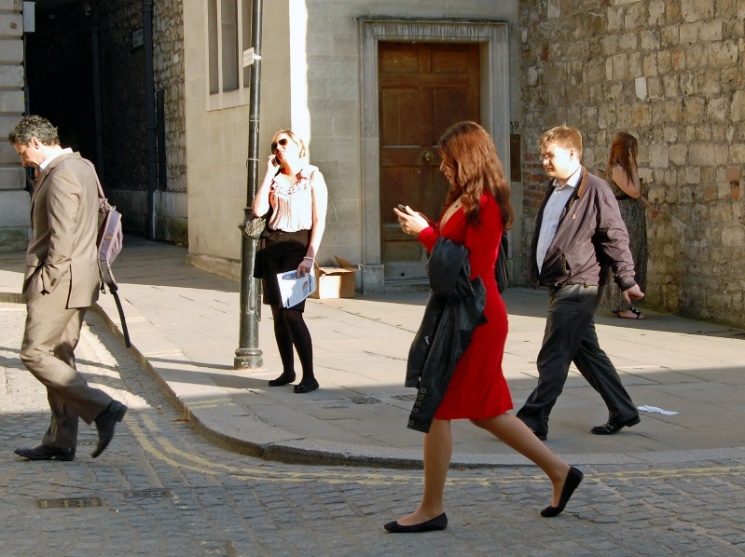 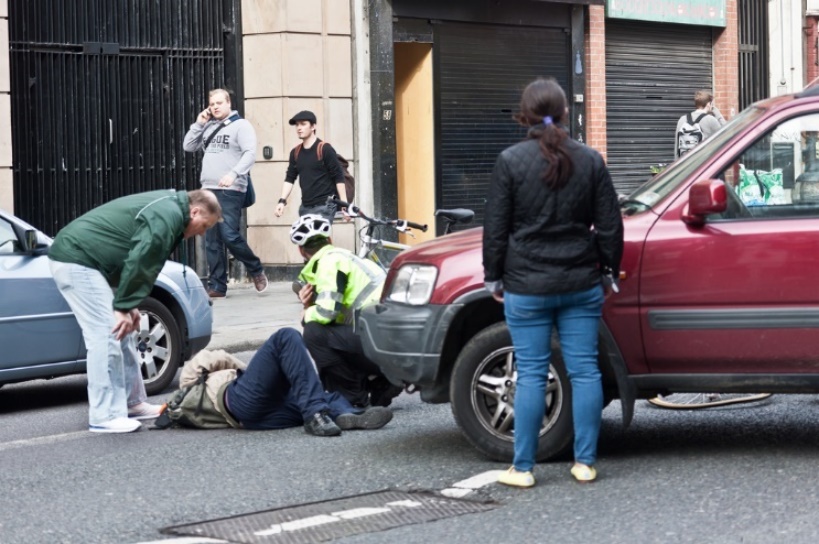 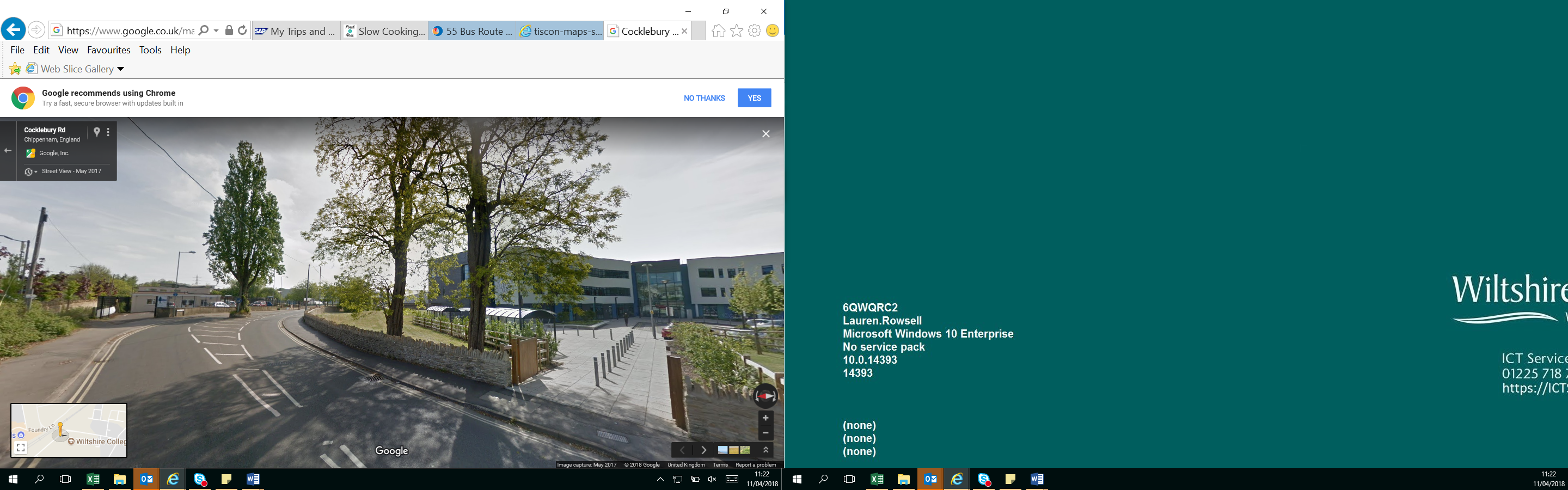 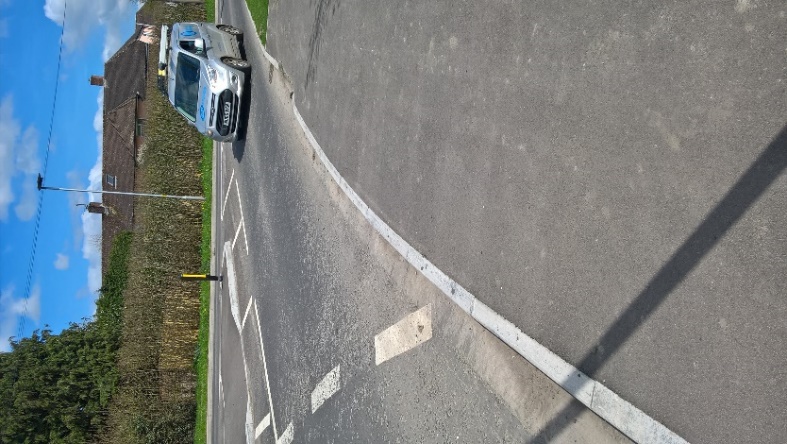 Stop?Look?Listen?Could you get hit by a car?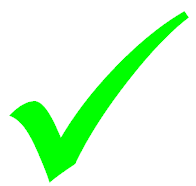       Yes                            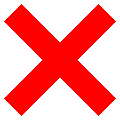       NoIf I don’t stop who could I cause a crash or injury to?   Me              Others              Both Could you be putting yourself at risk?      Yes                                  NoIf I don’t look am I being safe?      Yes                                  No Could I cause a crash or an injury to myself or others?      Yes                                  No If I don’t listen will I be able to hear a car coming around a corner?     Yes                                No 